Муниципальное бюджетное  общеобразовательное учреждение«Туруханская средняя школа №1»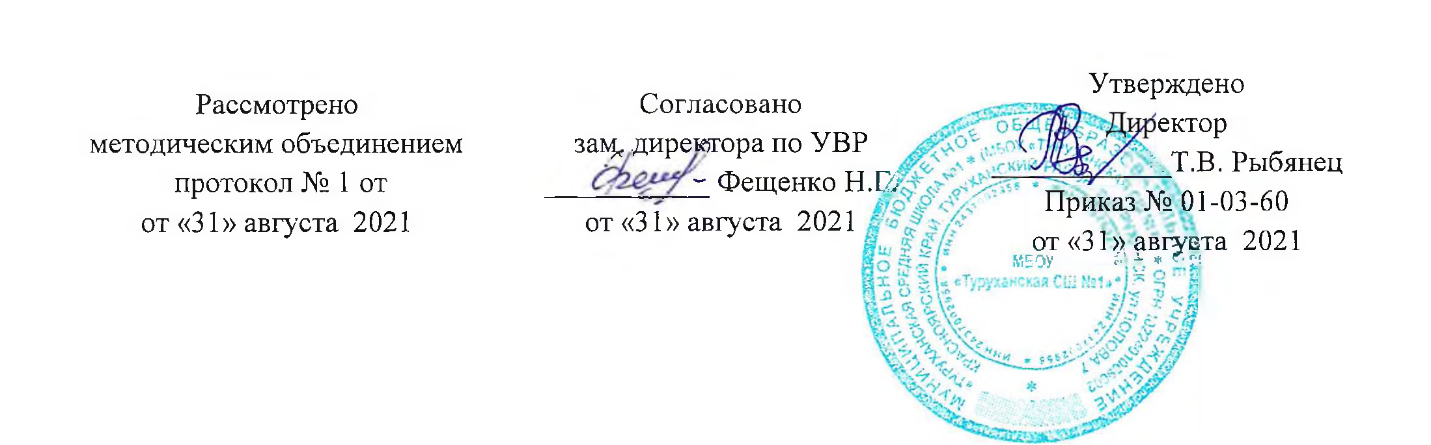 Рабочая программа по русскому языку элективный курс «Грамотей»7класс   Учитель разработчик Вайц Т Г 2021-2022 учебный годI.  ПОЯСНИТЕЛЬНАЯ ЗАПИСКА.Рабочая программа элективного  курса  предназначена для обучающихся 7 класса и составлена из расчета 1 час в неделю  (34 часа в год).         Государственный образовательный стандарт предполагает получение учащимися данной возрастной категории устойчивых знаний в области фонетики, лексики, словообразования, морфологии, орфографии. В практике наблюдается, что орфографические навыки детьми 13-14- летнего возраста, в условиях современной действительности, усваиваются слабо. Проблема отсутствия «языкового чутья» сопровождает современного школьника вплоть до выпускных классов. Именно это заставляет учителей вновь и вновь обращаться к методикам, направленным на развитие навыков орфографической «зоркости».         На факультативном курсе предполагается уделять большое внимание развитию орфографической зоркости учащихся, формированию орфографической грамотности, развитию навыков и умений самостоятельного выполнения заданий различного уровня сложности. Эта работа предусматривает и систематическую индивидуальную домашнюю работу учащихся с последующей проверкой учителя и организацией работы над ошибками.      Программа курса «Грамотей» актуальна для учащихся, так как формирование орфографической зоркости, лингвистических знаний и умений важно для повышения уровня грамотности учащихся, для последующей подготовки к экзаменам и для дальнейшей деятельности, успех которой невозможен без хорошего знания русского языка.        Данный факультатив позволит не только восполнить пропущенный или забытый материал, но и глубже раскрыть богатства русского языка, познакомить учащихся с такими фактами, которые не изучаются на уроках. Факультативный курс непосредственно связан с программой по русскому языку для 5-11 классов. Он расширяет и систематизирует теоретические сведения, полученные учащимися, закрепляет практические умения и навыки, позволяет восполнить пробелы в знаниях, нацелен на подготовку учащихся к успешному написанию контрольных работ.        С учетом современных требований к умениям и навыкам усилена практическая направленность. Осмысленному, целенаправленному применению знаний способствует прием графического объяснения написанного, то есть графическое выражение хода размышлений учащихся. Главной задачей курса является необходимость обобщить и углубить полученные ранее  знания по правописанию; совершенствовать орфографическую грамотность учащихся; активизировать внимание учащихся к собственной письменной речи; обеспечить практическое использование полученных знаний и умений на уроках русского языка и литературы; способствовать развитию речи и мышления учащихся на межпредметной основе.  ПЛАНИРУЕМЫЕ  РЕЗУЛЬТАТЫ  ОСВОЕНИЯ  ФАКУЛЬТАТИВНОГО КУРСА.Личностными результатами изучения предмета «Русский язык» являются следующие умения и качества:– чувство прекрасного – умение чувствовать красоту и выразительность речи, стремиться к совершенствованию собственной речи;– любовь и уважение к Отечеству, его языку, культуре;– устойчивый познавательный интерес к чтению, к ведению диалога с автором текста; потребность в чтении;– интерес к письму, к созданию собственных текстов, к письменной форме общения;– интерес к изучению языка;– осознание ответственности за произнесённое и написанное слово.Средством достижения этих результатов служат тексты учебников, вопросы и задания к ним, проблемно-диалогическая технология, технология продуктивного чтения.Метапредметными результатами изучения курса «Русский язык» является формирование универсальных учебных действий (УУД).Регулятивные УУД: – самостоятельно формулировать проблему (тему) и цели урока; способность к целеполаганию, включая постановку новых целей;– самостоятельно анализировать условия и пути достижения цели;– самостоятельно составлять план решения учебной проблемы;– работать по плану, сверяя свои действия с целью, прогнозировать, корректировать свою деятельность;– в диалоге с учителем вырабатывать критерии оценки и определять степень успешности своей работы и работы других в соответствии с этими критериями.Средством формирования регулятивных УУД служат технология продуктивного чтения и технология оценивания образовательных достижений (учебных успехов).Познавательные УУД:– самостоятельно вычитывать все виды текстовой информации: фактуальную, подтекстовую, концептуальную; адекватно понимать основную и дополнительную информацию текста, воспринятого на слух;– пользоваться разными видами чтения: изучающим, просмотровым,     ознакомительным;– извлекать информацию, представленную в разных формах (сплошной текст; несплошной текст – иллюстрация, таблица, схема);– владеть различными видами аудирования (выборочным, ознакомительным, детальным);– перерабатывать и преобразовывать информацию из одной формы в другую (составлять план, таблицу, схему);– излагать содержание прочитанного (прослушанного) текста подробно, сжато, выборочно;– пользоваться словарями, справочниками;– осуществлять анализ и синтез;– устанавливать причинно-следственные связи;– строить рассуждения.Средством развития познавательных УУД служат тексты учебника и его методический аппарат; технология продуктивного чтения.Коммуникативные УУД:– учитывать разные мнения и стремиться к координации различных позиций в сотрудничестве;– уметь формулировать собственное мнение и позицию, аргументировать её и координировать её с позициями партнёров в сотрудничестве при выработке общего решения в совместной деятельности;– уметь устанавливать и сравнивать разные точки зрения прежде, чем принимать решения и делать выборы;– уметь договариваться и приходить к общему решению в совместной деятельности, в том числе в ситуации столкновения интересов;– уметь задавать вопросы необходимые для организации собственной деятельности и сотрудничества с партнёром;– уметь осуществлять взаимный контроль и оказывать в сотрудничестве необходимую взаимопомощь;– осознавать важность коммуникативных умений в жизни человека;– оформлять свои мысли в устной и письменной форме с учётом речевой ситуации; создавать тексты различного типа, стиля, жанра;– оценивать и редактировать устное и письменное речевое высказывание;– адекватно использовать речевые средства для решения различных коммуникативных задач; владеть монологической и диалогической формами речи, различными видами монолога и диалога;– высказывать и обосновывать свою точку зрения;– слушать и слышать других, пытаться принимать иную точку зрения, быть готовым корректировать свою точку зрения;– выступать перед аудиторией сверстников с сообщениями;– договариваться и приходить к общему решению в совместной деятельности;– задавать вопросы.Предметными результатами изучения курса «Русский язык» является сформированность следующих умений: – по орфоэпии: правильно произносить употребительные слова изученных частей речи;– по лексике: пользоваться разными видами словарей;– по морфемике и словообразованию: производить морфемный и словообразовательный разбор наречий и деепричастий; образовывать новые слова с помощью характерных для изученных частей речи способов словообразования;– по морфологии: давать определения изученных частей речи; производить морфологический разбор изученных частей речи; различать омонимичные формы разных частей речи;– по синтаксису: образовывать словосочетания с наречием и деепричастием в качестве одного из компонентов; выполнять разбор словосочетаний; составлять предложения с разными видами обстоятельств; составлять предложения с разными способами связи между частями;– по орфографии: находить изученные орфограммы в словах и между словами, правильно писать слова с изученными орфограммами; обосновывать выбор написания; находить и исправлять орфографические ошибки; правильно писать изученные в 7-м классе слова с непроверяемыми написаниями;– по пунктуации: находить смысловые отрезки, пунктуационно правильно оформлять предложения изученных типов; обосновывать место и выбор знака препинания; находить и исправлять пунктуационные ошибки;– по связной речи, чтению и работе с информаципей: составлять предложения с учётом текстообразующих свойств изученных групп слов; использовать синонимику предложений с деепричастными оборотами и сложноподчиненных предложений, стилистически обоснованно использовать предлоги, союзы; использовать частицы в стилистических целях; находить в тексте языковые средства, характерные для публицистического стиля речи; излагать подробно, сжато и выборочно текст публицистического стиля; осознанно и бегло читать тексты публицистического стиля; описывать внешность, состояние и действия человека; создавать тексты изученных типов речи. СОДЕРЖАНИЕ КУРСАВведение (1 ч)Введение. Понятие о смыслообразующих и формообразующих морфемах Правописание корней (11 ч)Корень как основная морфема слова. Классификация корневых морфем. Правописание корней с безударной гласной, проверяемой ударением. Правописание корней с безударной гласной, не проверяемой ударением. Классификация и правописание корней с чередующимися гласными. Корни с чередующимися гласными, зависящими от ударения (-гор-, -клон-, -твор-, -зар-), с чередующимися гласными, зависящими от корневых согласных (-лаг-, -раст-, -скоч-), с чередующимися гласными, зависящими от суффикса А (-бер- и аналогичные , -кос-), корней с чередующимися гласными, зависящими от значения слов (-ровн-, -плов-, -мок-).  Правописание корней с сомнительными согласными. Оглушение согласных. Ассимиляция согласных. Чередование согласных в корнях слов. Правописание корней с непроверяемыми согласными. Удвоенные согласные в корнях слов.Правописание приставок  (9 ч)Правописание приставок. Классификация приставок (смыслообразующие и формообразующие; приставки с традиционным написанием, приставки с позиционным написанием; приставки с написанием, зависящие от смысла слова). Приставки с традиционным написанием. Приставки с позиционным написанием. Правописание приставок пре, при-; пра-, про-; раз/с-, роз/с-. Правописание разделительных Ъ и Ь знаков. Буква Ы после приставок.Правописание суффиксов (7 ч)Понятие о суффиксе. Классификация суффиксов (смыслообразующие и формообразующие; суффиксы различных частей речи). Правописание суффиксов существительных. Правописание суффиксов прилагательных. Правописание суффиксов глаголов. Правописание суффиксов причастий. Правописание суффиксов деепричастий и наречий.Правописание окончаний (5 ч)Понятие об окончании. Правописание окончаний имен существительных. Правописание окончаний имен прилагательных и причастий. Правописание окончаний глаголов.Итоговое тестирование (1 ч)IY.  ТЕМАТИЧЕСКОЕ ПЛАНИРОВАНИЕ№ п/пРаздел. Тема занятияКоличество часовДата проведенияДата проведения№ п/пРаздел. Тема занятияКоличество часовпланируемаяфактическаяВведение1 ч1Введение. Понятие о смыслообразующих и формообразующих морфемах.1Правописание корней11 ч2Корень как основная морфема слова. Классификация корневых морфем.13Правописание корней с безударной гласной, проверяемой ударением.14Правописание корней с безударной гласной, не проверяемой ударением.15Классификация и правописание корней с чередующимися гласными. 16Правописание корней с чередующимися гласными, зависящими от ударения (-гор-, -клон-, -твор-, -зар-).17Правописание корней с чередующимися гласными, зависящими от корневых согласных (-лаг-, -раст-, -скоч-).18Правописание корней с чередующимися гласными, зависящими от суффикса А (-бер- и аналогичные , -кос-).19Правописание корней с чередующимися гласными, зависящими от значения слов (-ровн-, -плов-, -мок-).110Правописание корней с сомнительными согласными. Оглушение согласных. Ассимиляция согласных. Чередование согласных в корнях слов.111Правописание корней с непроверяемыми согласными. 112 Удвоенные согласные в корнях слов.1Правописание приставок9 ч13Правописание приставок. Классификация приставок (смыслообразующие и формообразующие; приставки с традиционным написанием, приставки с позиционным написанием; приставки с написанием, зависящие от смысла слова).114Приставки с традиционным написанием.115Приставки с позиционным написанием.116Правописание приставок пре, при-; пра-, про-; раз/с-, роз/с-.117Правописание приставок пре, при-; пра-, про-; раз/с-, роз/с-.118Самостоятельная работа.119Правописание разделительных Ъ и Ь знаков.120Правописание разделительных Ъ и Ь знаков121 Буква Ы после приставок.1Правописание суффиксов7 ч22Понятие о суффиксе. Классификация суффиксов (смыслообразующие и формообразующие; суффиксы различных частей речи).123Правописание суффиксов существительных.124Правописание суффиксов прилагательных.125Правописание суффиксов глаголов.126Правописание суффиксов причастий.127Правописание суффиксов причастий.128Правописание суффиксов деепричастий и наречий. 1Правописание окончаний5 ч29Понятие об окончании. Правописание окончаний имен существительных. 130Правописание окончаний имен существительных.131Правописание окончаний имен прилагательных и причастий.132Правописание окончаний глаголов.133Правописание окончаний глаголов.134Повторение и обобщение 1 ч